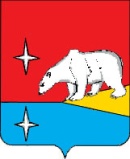 ГЛАВАГОРОДСКОГО ОКРУГА ЭГВЕКИНОТПОСТАНОВЛЕНИЕот 30 декабря 2019 г.                                    №  123 - пг                                               п. ЭгвекинотОб утверждении Плана создания инвестиционных объектов и объектов инфраструктуры городского округа ЭгвекинотВ соответствии с Постановлением Администрации городского округа Эгвекинот от   30 декабря 2019 г. № 536 -па  «Об утверждении Положения о порядке формирования и актуализации Плана создания инвестиционных объектов и объектов инфраструктуры городского округа Эгвекинот», в целях обеспечения благоприятного инвестиционного климата в городском округе Эгвекинот, создания открытой информационной среды для инвесторов, руководствуясь Уставом городского округа Эгвекинот, Администрация городского округа ЭгвекинотП О С Т А Н О В Л Я Е Т:1. Утвердить прилагаемый План создания инвестиционных объектов и объектов инфраструктуры городского округа Эгвекинот.2. Настоящее постановление разместить на официальном сайте Администрации городского округа Эгвекинот в информационно-телекоммуникационной сети «Интернет».3. Настоящее постановление вступает в силу с момента подписания.4. Контроль за исполнением настоящего постановления возложить на Управление финансов, экономики и имущественных отношений городского округа Эгвекинот           (Шпак А.В.).	                  	                                                                                           Р.В. КоркишкоПроект постановления Главы городского округа Эгвекинот «Об утверждении Плана создания инвестиционных объектов и объектов инфраструктуры городского округа Эгвекинот» Подготовила:       Шпак А.В.                              Согласовано:                        ______________  Абакаров А.М.                                                 ______________  Лавренчук Г.С.                                                 ______________  Колесник Т.В.                                                 ______________  Спиридонова И.Л.                                                  ______________ Егорова А.В.                                      ______________ Сучкова Л.А.Разослано: дело, прокуратура, УФЭИ. УТВЕРЖДЕНпостановлением Главыгородского округа Эгвекинотот 30 декабря 2019 г. № 123 -пгПЛАН создания инвестиционных объектов и объектов инфраструктуры  городского округа Эгвекинот Раздел I. Инвестиционные проектыРаздел II. Объекты инфраструктуры<1> указывается вид собственности объекта (муниципальная, частная);<2> указывается вид планируемых работ (строительство и (или) реконструкция);<3> указываются сроки строительства и (или) реконструкции;<4> указывается фактическое состояние (этап подготовки (проектирования) или строительства (реконструкции));<5> указывается принадлежность проекта к муниципальным программам городского округа Эгвекинот, инвестиционным программам субъектов естественных монополий и хозяйствующих субъектов с муниципальным участием;<6> федеральный бюджет;<7> окружной бюджет;<8> муниципальный бюджет;<9>- внебюджетные источники финансирования.№ п/пНаименование инвестиционного проектаНаименование инвестора/вид собственности объекта <1>Место реализации (населенный пункт, улица)Вид работ <2>/срок реализации <3>, годыВ том числе: год ввода в эксплуатациюФактическое состояние <4>Документ-основание<5>Предполагаемая  стоимость инвестиционного проектаи источники финансирования, млн. руб.Предполагаемая  стоимость инвестиционного проектаи источники финансирования, млн. руб.Предполагаемая  стоимость инвестиционного проектаи источники финансирования, млн. руб.Предполагаемая  стоимость инвестиционного проектаи источники финансирования, млн. руб.Предполагаемая  стоимость инвестиционного проектаи источники финансирования, млн. руб.№ п/пНаименование инвестиционного проектаНаименование инвестора/вид собственности объекта <1>Место реализации (населенный пункт, улица)Вид работ <2>/срок реализации <3>, годыВ том числе: год ввода в эксплуатациюФактическое состояние <4>Документ-основание<5>Всегов том числе за счет средств:в том числе за счет средств:в том числе за счет средств:в том числе за счет средств:№ п/пНаименование инвестиционного проектаНаименование инвестора/вид собственности объекта <1>Место реализации (населенный пункт, улица)Вид работ <2>/срок реализации <3>, годыВ том числе: год ввода в эксплуатациюФактическое состояние <4>Документ-основание<5>ВсегоФБ<6>ОБ<7>МБ<8>ВИ<9>№п/пНаименование объекта инфраструктурыНаименование инвестора/вид собственности объекта <1>Наименование инвестора/вид собственности объекта <1>Место реализации (населенный пункт, улица)Вид работ <2>/срок реализации <3>, годыВ том числе: год ввода в эксплуатациюФактическое состояние <4>Документ-основание<5>Документ-основание<5>Предполагаемая  стоимость объекта инфраструктурыи источники финансирования, млн. руб.Предполагаемая  стоимость объекта инфраструктурыи источники финансирования, млн. руб.Предполагаемая  стоимость объекта инфраструктурыи источники финансирования, млн. руб.Предполагаемая  стоимость объекта инфраструктурыи источники финансирования, млн. руб.Предполагаемая  стоимость объекта инфраструктурыи источники финансирования, млн. руб.Предполагаемая  стоимость объекта инфраструктурыи источники финансирования, млн. руб.Предполагаемая  стоимость объекта инфраструктурыи источники финансирования, млн. руб.Предполагаемая  стоимость объекта инфраструктурыи источники финансирования, млн. руб.Предполагаемая  стоимость объекта инфраструктурыи источники финансирования, млн. руб.№п/пНаименование объекта инфраструктурыНаименование инвестора/вид собственности объекта <1>Наименование инвестора/вид собственности объекта <1>Место реализации (населенный пункт, улица)Вид работ <2>/срок реализации <3>, годыВ том числе: год ввода в эксплуатациюФактическое состояние <4>Документ-основание<5>Документ-основание<5>Всегов том числе за счет средств:в том числе за счет средств:в том числе за счет средств:в том числе за счет средств:в том числе за счет средств:в том числе за счет средств:в том числе за счет средств:в том числе за счет средств:№п/пНаименование объекта инфраструктурыНаименование инвестора/вид собственности объекта <1>Наименование инвестора/вид собственности объекта <1>Место реализации (населенный пункт, улица)Вид работ <2>/срок реализации <3>, годыВ том числе: год ввода в эксплуатациюФактическое состояние <4>Документ-основание<5>Документ-основание<5>ВсегоФБ<6>ФБ<6>ОБ<7>ОБ<7>МБ<8>МБ<8>ВИ<9>ВИ<9>Социальная инфраструктура (объекты здравоохранения, образования, культуры и спорта)Социальная инфраструктура (объекты здравоохранения, образования, культуры и спорта)Социальная инфраструктура (объекты здравоохранения, образования, культуры и спорта)Социальная инфраструктура (объекты здравоохранения, образования, культуры и спорта)Социальная инфраструктура (объекты здравоохранения, образования, культуры и спорта)Социальная инфраструктура (объекты здравоохранения, образования, культуры и спорта)Социальная инфраструктура (объекты здравоохранения, образования, культуры и спорта)Социальная инфраструктура (объекты здравоохранения, образования, культуры и спорта)Социальная инфраструктура (объекты здравоохранения, образования, культуры и спорта)Социальная инфраструктура (объекты здравоохранения, образования, культуры и спорта)Социальная инфраструктура (объекты здравоохранения, образования, культуры и спорта)Социальная инфраструктура (объекты здравоохранения, образования, культуры и спорта)Социальная инфраструктура (объекты здравоохранения, образования, культуры и спорта)Социальная инфраструктура (объекты здравоохранения, образования, культуры и спорта)Социальная инфраструктура (объекты здравоохранения, образования, культуры и спорта)Социальная инфраструктура (объекты здравоохранения, образования, культуры и спорта)Социальная инфраструктура (объекты здравоохранения, образования, культуры и спорта)Социальная инфраструктура (объекты здравоохранения, образования, культуры и спорта)Социальная инфраструктура (объекты здравоохранения, образования, культуры и спорта)Объекты образованияОбъекты образованияОбъекты образованияОбъекты образованияОбъекты образованияОбъекты образованияОбъекты образованияОбъекты образованияОбъекты образованияОбъекты образованияОбъекты образованияОбъекты образованияОбъекты образованияОбъекты образованияОбъекты образованияОбъекты образованияОбъекты образованияОбъекты образованияОбъекты образования1Начальная школа – детский садПравительство Чукотского автономного округа / 
муниципальнаяс. Ванкаремгородского округа Эгвекинотс. Ванкаремгородского округа Эгвекинотстроительство /не определенне определенпланированиепланированиене определенне определеноне определеноне определеноне определеноне определеноне определеноне определеноне определеноне определено2Начальная школа – детский садПравительство Чукотского автономного округа / 
муниципальнаяс. Нутэпэльменгородского округа Эгвекинотс. Нутэпэльменгородского округа Эгвекинотстроительство /не определенне определенпланированиепланированиене соответствует СанПиН, увеличение количества детейне определеноне определеноне определеноне определеноне определеноне определеноне определеноне определеноне определеноОбъекты культуры и спортаОбъекты культуры и спортаОбъекты культуры и спортаОбъекты культуры и спортаОбъекты культуры и спортаОбъекты культуры и спортаОбъекты культуры и спортаОбъекты культуры и спортаОбъекты культуры и спортаОбъекты культуры и спортаОбъекты культуры и спортаОбъекты культуры и спортаОбъекты культуры и спортаОбъекты культуры и спортаОбъекты культуры и спортаОбъекты культуры и спортаОбъекты культуры и спортаОбъекты культуры и спортаОбъекты культуры и спорта3Культурно-спортивный комплексПравительство Чукотского автономного округа / 
муниципальнаяс. Нутэпэльменгородского округа Эгвекинотс. Нутэпэльменгородского округа Эгвекинотстроительство /не определенне определенпланированиепланированиеотсутствие культурно-спортивных объектов на территории с.Нутэпэльмен, отсутствие спортзала в школеНе определеноНе определеноНе определеноНе определеноНе определеноНе определеноНе определеноНе определеноНе определено4Спортивный комплекс с бассейномПравительство Чукотского автономного округа / 
муниципальнаяп. Эгвекинот п. Эгвекинот строительство /не определенне определенпланированиепланированиеотсутствие басейна на территории городского округане определеноне определеноне определеноне определеноне определеноне определеноне определеноне определеноне определеноОбъекты коммунальной инфраструктурыОбъекты коммунальной инфраструктурыОбъекты коммунальной инфраструктурыОбъекты коммунальной инфраструктурыОбъекты коммунальной инфраструктурыОбъекты коммунальной инфраструктурыОбъекты коммунальной инфраструктурыОбъекты коммунальной инфраструктурыОбъекты коммунальной инфраструктурыОбъекты коммунальной инфраструктурыОбъекты коммунальной инфраструктурыОбъекты коммунальной инфраструктурыОбъекты коммунальной инфраструктурыОбъекты коммунальной инфраструктурыОбъекты коммунальной инфраструктурыОбъекты коммунальной инфраструктурыОбъекты коммунальной инфраструктурыОбъекты коммунальной инфраструктурыОбъекты коммунальной инфраструктуры5Объекты коммунальной инфраструктуры, в том числе объекты теплоснабжения, горячего водоснабженияконцессионер / муниципальнаяс. Рыркайпий городского округа Эгвекинотс. Рыркайпий городского округа Эгвекинотмодернизация / 2018-20252025соглашение заключено11.09.2018соглашение заключено11.09.2018Федеральный закон от 21.07.2005 № 115-ФЗ  «О концессионных соглашениях»58,90,00,00,00,00,00,058,958,96Тепловые сетине определено / муниципальнаяп. Эгвекинотп. Эгвекинотреконструкция/ 2020-20212021планированиепланированиене определеноне определеноне определеноне определеноне определеноне определеноне определеноне определеноне определено7Центральный тепловой пунктне определено / муниципальнаяп. Эгвекинотп. Эгвекинотреконструкция/ 2020-20212021планированиепланированиене определеноне определеноне определеноне определеноне определеноне определеноне определеноне определеноне определено8Блочно-модульная котельнаяне определено / муниципальнаяп. Эгвекинотп. Эгвекинотреконструкция/ 2020-20212021планированиепланированиене определеноне определеноне определеноне определеноне определеноне определеноне определеноне определеноне определено9Электрические сетине определено / муниципальнаяп. Эгвекинот   п. Эгвекинот   реконструкция/ 2020-20212021планированиепланированиене определеноне определеноне определеноне определеноне определеноне определеноне определеноне определеноне определено10Инженерные сетине определено / муниципальнаяп. Эгвекинот   п. Эгвекинот   реконструкция/ 2020-20212021планированиепланированиене определеноне определеноне определеноне определеноне определеноне определеноне определеноне определеноне определено11Инженерные сетине определено / муниципальнаяс. Рыркайпий городского округа Эгвекинотс. Рыркайпий городского округа Эгвекинотреконструкция/ 2020-20212021планированиепланированиене определеноне определеноне определеноне определеноне определеноне определеноне определеноне определеноне определено12Котельнаяне определено / муниципальнаяс. Амгуэма    городского округа Эгвекинотс. Амгуэма    городского округа Эгвекинотреконструкция/ 2020-20212021планированиепланированиене определеноне определеноне определеноне определеноне определеноне определеноне определеноне определеноне определено13Котельнаяне определено / муниципальнаяс. Конергино городского округа Эгвекинотс. Конергино городского округа Эгвекинотреконструкция/ 2020-20212021планированиепланированиене определеноне определеноне определеноне определеноне определеноне определеноне определеноне определеноне определеноОбъекты водохозяйственного комплекса Объекты водохозяйственного комплекса Объекты водохозяйственного комплекса Объекты водохозяйственного комплекса Объекты водохозяйственного комплекса Объекты водохозяйственного комплекса Объекты водохозяйственного комплекса Объекты водохозяйственного комплекса Объекты водохозяйственного комплекса Объекты водохозяйственного комплекса Объекты водохозяйственного комплекса Объекты водохозяйственного комплекса Объекты водохозяйственного комплекса Объекты водохозяйственного комплекса Объекты водохозяйственного комплекса Объекты водохозяйственного комплекса Объекты водохозяйственного комплекса Объекты водохозяйственного комплекса Объекты водохозяйственного комплекса 14Емкость для питьевой водыне определено / муниципальнаяс. Рыркайпий городского округа Эгвекинотс. Рыркайпий городского округа Эгвекинотреконструкция/ 2019-20202020планированиепланированиене определеноне определеноне определеноне определеноне определеноне определеноне определеноне определеноне определено15Водоводне определено / муниципальнаяс. Рыркайпий городского округа Эгвекинотс. Рыркайпий городского округа Эгвекинотреконструкция/ 2019-20202020планированиепланированиене определеноне определеноне определеноне определеноне определеноне определеноне определеноне определеноне определено16Очистные сооруженияне определено / муниципальнаяс. Рыркайпий городского округа Эгвекинотс. Рыркайпий городского округа Эгвекинотстроительство/ 2019-20202020планированиепланированиене определеноне определеноне определеноне определеноне определеноне определеноне определеноне определеноне определено17Очистные сооруженияне определено / муниципальнаяс. Конергино городского округа Эгвекинотс. Конергино городского округа Эгвекинотстроительство/ 2019-20202020планированиепланированиене определеноне определеноне определеноне определеноне определеноне определеноне определеноне определеноне определено18Водоводне определено / муниципальнаяс. Конергино городского округа Эгвекинотс. Конергино городского округа Эгвекинотреконструкция/ 2019-20202020планированиепланированиене определеноне определеноне определеноне определеноне определеноне определеноне определеноне определеноне определено19Водоводне определено / муниципальнаяс. Амгуэма     городского округа Эгвекинотс. Амгуэма     городского округа Эгвекинотреконструкция/ 2019-20202020планированиепланированиене определеноне определеноне определеноне определеноне определеноне определеноне определеноне определеноне определено20Водоводне определено / муниципальнаяп. Эгвекинот п. Эгвекинот реконструкция/ 2020-20222022планированиепланированиене определеноне определеноне определеноне определеноне определеноне определеноне определеноне определеноне определеноОбъекты транспортной инфраструктуры Объекты транспортной инфраструктуры Объекты транспортной инфраструктуры Объекты транспортной инфраструктуры Объекты транспортной инфраструктуры Объекты транспортной инфраструктуры Объекты транспортной инфраструктуры Объекты транспортной инфраструктуры Объекты транспортной инфраструктуры Объекты транспортной инфраструктуры Объекты транспортной инфраструктуры Объекты транспортной инфраструктуры Объекты транспортной инфраструктуры Объекты транспортной инфраструктуры Объекты транспортной инфраструктуры Объекты транспортной инфраструктуры Объекты транспортной инфраструктуры Объекты транспортной инфраструктуры Объекты транспортной инфраструктуры ДорогиДорогиДорогиДорогиДорогиДорогиДорогиДорогиДорогиДорогиДорогиДорогиДорогиДорогиДорогиДорогиДорогиДорогиДороги21Мостовой переход через лагуну Кельмантаген на КМ 8+361 автомобильной дороги Рыркайпий - Мыс Шмидта - Аэропортне определено / муниципальнаяп. Мыс Шмидта городского округа Эгвекинотп. Мыс Шмидта городского округа Эгвекинотреконструкция/ 2019-20202020планированиепланированиене определеноне определеноне определеноне определеноне определеноне определеноне определеноне определеноне определено22Строительство моста через протоку внутри   с. Конергиноне определено / муниципальнаяс. Конергино городского округа Эгвекинотс. Конергино городского округа Эгвекинотстроительство/ 2019-20202020планированиепланированиене определеноне определеноне определеноне определеноне определеноне определеноне определеноне определеноне определеноАэропортыАэропортыАэропортыАэропортыАэропортыАэропортыАэропортыАэропортыАэропортыАэропортыАэропортыАэропортыАэропортыАэропортыАэропортыАэропортыАэропортыАэропортыАэропорты23АэропортФедеральное агентство воздушного транспорта /федеральнаяп. Эгвекинотп. Эгвекинотреконструкция /не определенне определенпроект разработанпроект разработанГП РФ «Развитие транспортной системы»2 036,12 036,12 036,12 036,10,00,00,00,00,024Реконструкция посадочной площадкине определено / муниципальнаяс. Конергино городского округа Эгвекинотс. Конергино городского округа Эгвекинотреконструкция/ 2020-20222022планированиепланированиене определеноне определеноне определеноне определеноне определеноне определеноне определеноне определеноне определено25Реконструкция посадочной площадкине определено / муниципальнаяс. Уэлькаль    городского округа Эгвекинотс. Уэлькаль    городского округа Эгвекинотреконструкция/ 2020-20212021планированиепланированиене определеноне определеноне определеноне определеноне определеноне определеноне определеноне определеноне определено26Реконструкция посадочной площадкине определено / муниципальнаяс. Ванкарем    городского округа Эгвекинотс. Ванкарем    городского округа Эгвекинотреконструкция/ 2020-20222022планированиепланированиене определеноне определеноне определеноне определеноне определеноне определеноне определеноне определеноне определено27Реконструкция посадочной площадкине определено / муниципальнаяс. Амгуэма     городского округа Эгвекинотс. Амгуэма     городского округа Эгвекинотреконструкция/ 2020-20222022планированиепланированиене определеноне определеноне определеноне определеноне определеноне определеноне определеноне определеноне определеноМорские портыМорские портыМорские портыМорские портыМорские портыМорские портыМорские портыМорские портыМорские портыМорские портыМорские портыМорские портыМорские портыМорские портыМорские портыМорские портыМорские портыМорские портыМорские порты28Морской портФедеральное агентство морского и речного транспорта / федеральнаяп. Эгвекинотп. Эгвекинотреконструкция /не определенне определенпланированиепланированиепредложение Чукотского автономного округа для включения в ГП РФ  «Развитие транспортной системы России»890,0890,0890,0890,00,00,00,00,00,0Объекты торговой, агропромышленной и иной инфраструктурыОбъекты торговой, агропромышленной и иной инфраструктурыОбъекты торговой, агропромышленной и иной инфраструктурыОбъекты торговой, агропромышленной и иной инфраструктурыОбъекты торговой, агропромышленной и иной инфраструктурыОбъекты торговой, агропромышленной и иной инфраструктурыОбъекты торговой, агропромышленной и иной инфраструктурыОбъекты торговой, агропромышленной и иной инфраструктурыОбъекты торговой, агропромышленной и иной инфраструктурыОбъекты торговой, агропромышленной и иной инфраструктурыОбъекты торговой, агропромышленной и иной инфраструктурыОбъекты торговой, агропромышленной и иной инфраструктурыОбъекты торговой, агропромышленной и иной инфраструктурыОбъекты торговой, агропромышленной и иной инфраструктурыОбъекты торговой, агропромышленной и иной инфраструктурыОбъекты торговой, агропромышленной и иной инфраструктурыОбъекты торговой, агропромышленной и иной инфраструктурыОбъекты торговой, агропромышленной и иной инфраструктурыОбъекты торговой, агропромышленной и иной инфраструктурыОбъекты в сфере экологии и охраны окружающей средыОбъекты в сфере экологии и охраны окружающей средыОбъекты в сфере экологии и охраны окружающей средыОбъекты в сфере экологии и охраны окружающей средыОбъекты в сфере экологии и охраны окружающей средыОбъекты в сфере экологии и охраны окружающей средыОбъекты в сфере экологии и охраны окружающей средыОбъекты в сфере экологии и охраны окружающей средыОбъекты в сфере экологии и охраны окружающей средыОбъекты в сфере экологии и охраны окружающей средыОбъекты в сфере экологии и охраны окружающей средыОбъекты в сфере экологии и охраны окружающей средыОбъекты в сфере экологии и охраны окружающей средыОбъекты в сфере экологии и охраны окружающей средыОбъекты в сфере экологии и охраны окружающей средыОбъекты в сфере экологии и охраны окружающей средыОбъекты в сфере экологии и охраны окружающей средыОбъекты в сфере экологии и охраны окружающей средыОбъекты в сфере экологии и охраны окружающей среды29Полигон твердых коммунальных отходовПравительство Чукотского автономного округа /муниципальнаяп. Эгвекнотп. Эгвекнотстроительство /  не определенне определенпроектированиепроектированиеМП «Содержание, развитие и ремонт инфраструктуры городского округа Эгвекинот на 2016-2021 годы»не определеноне определеноне определеноне определеноне определеноне определеноне определеноне определеноне определено